Выставка индустрии красоты «ШАРМ»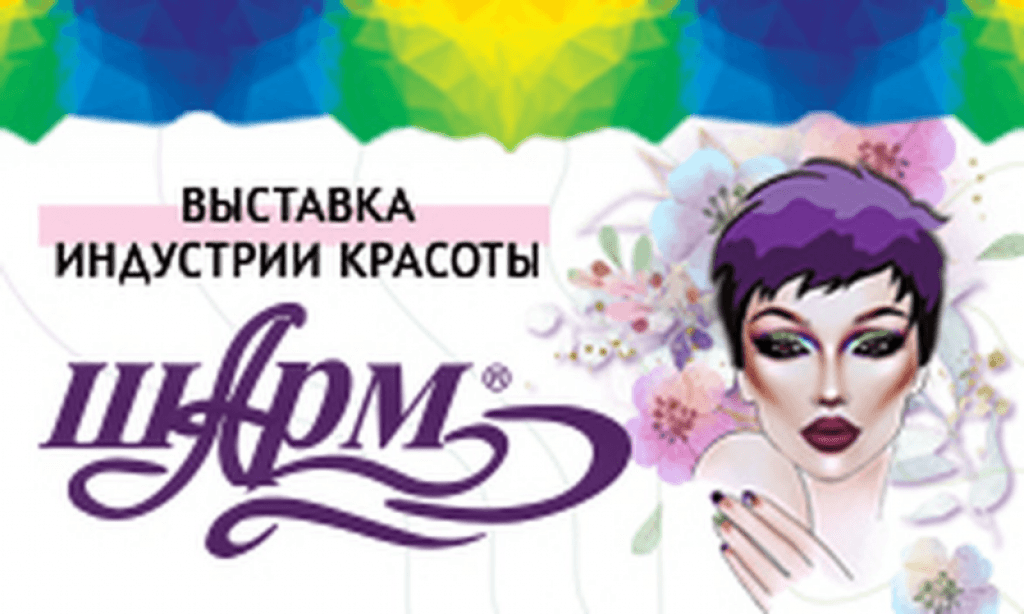 В рамках проведения выставки индустрии красоты «ШАРМ» в «ДонЭкспоцентр» (г. Ростов-на-Дону, пр. М. Нагибина, 30)  11 - 14 февраля текущего года будут проведены профессиональные соревнования:1.  XVII Чемпионат Юга России по парикмахерскому искусству, декоративной косметике, моделированию и дизайну ногтей;2.    Чемпионат по массажу и прикладной эстетике;3.     Баттл барберов. В ходе выставки с 11 по 14 февраля пройдут обучающие мастер-классы, семинары, презентации, научные конференци.Цель проведения мероприятий - содействие обеспечению защиты прав потребителей при оказании услуг бытового обслуживания, обмен опытом работы специалистов сферы, укрепление престижа профессий, совершенствование профессионального мастерства.Победители и призеры соревнований награждаются медалями, дипломами, кубками и ценными подарками.Более того, победители чемпионатов примут участие в финалах конкурсов, проводимых в рамках Международной выставки парфюмерии и косметики InterCHARM в г. Москве.Организаторами соревнований являются «ДонЭкспоцентр», Союз парикмахеров и косметологов России, Международный Центр подготовки и развития массажистов. Информационная поддержка мероприятий осуществляется департаментом потребительского рынка Ростовской области.Судейство соревнований будет осуществлять жюри, в состав которого входят признанные профессионалы в сфере индустрии красоты.Подробно познакомиться с программой выставки, условиями проведения конкурсных мероприятий, а также подать анкеты-заявки на участие в конкурсах можно на сайте www.donexpocentre.ru  в разделе выставки «ШАРМ».